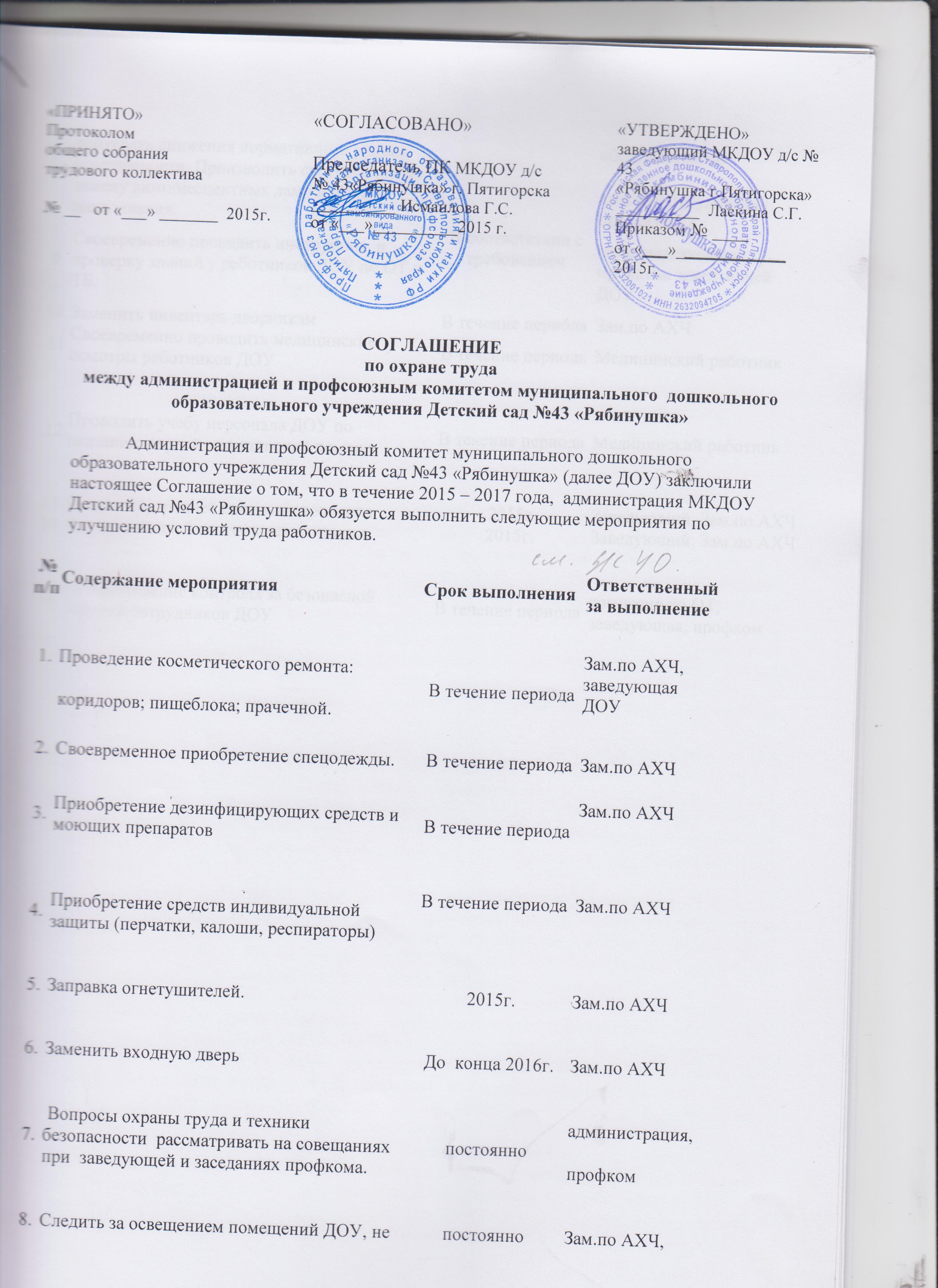 СОГЛАШЕНИЕпо охране трудамежду администрацией и профсоюзным комитетом муниципального  дошкольного образовательного учреждения Детский сад №43 «Рябинушка»Администрация и профсоюзный комитет муниципального дошкольного образовательного учреждения Детский сад №43 «Рябинушка» (далее ДОУ) заключили настоящее Соглашение о том, что в течение 2015 – 2017 года,  администрация МКДОУ Детский сад №43 «Рябинушка» обязуется выполнить следующие мероприятия по улучшению условий труда работников. «ПРИНЯТО» Протоколом общего собрания трудового коллектива№ __   от «___» _______  2015г.«СОГЛАСОВАНО» Председатель ПК МКДОУ д/с № 43«Рябинушка» г. Пятигорска __________ Исмаилова Г.С.от «___»__________2015 г.«УТВЕРЖДЕНО»заведующий МКДОУ д/с № 43«Рябинушка г.Пятигорска»__________  Ласкина С.Г.Приказом № ____от «___»_____________ 2015г. №п/пСодержание мероприятияСрок выполнения Ответственный за выполнение1.Проведение косметического ремонта:коридоров; пищеблока; прачечной.В течение периодаЗам.по АХЧ,заведующаяДОУ2.Своевременное приобретение спецодежды.В течение периодаЗам.по АХЧ3.Приобретение дезинфицирующих средств и моющих препаратовВ течение периодаЗам.по АХЧ4.Приобретение средств индивидуальной защиты (перчатки, калоши, респираторы)В течение периодаЗам.по АХЧ5.Заправка огнетушителей.2015г.Зам.по АХЧ6.Заменить входную дверьДо  конца 2016г.Зам.по АХЧ7. Вопросы охраны труда и техники безопасности  рассматривать на совещаниях при  заведующей и заседаниях профкома.постоянноадминистрация,профком8.Следить за освещением помещений ДОУ, не допускать снижения нормативного уровня освещенности. Производить своевременную замену люминесцентных ламп и ламп накаливания.постоянноЗам.по АХЧ, обслуживающаяэлектрооборудования организация9.Своевременно проводить инструктаж  и проверку знаний у работников ДОУ по ОТ и ТБ.В соответствии с требованиемлица, назначенные приказом заведующей ДОУ10.Заменить инвентарь дворникамВ течение периодаЗам.по АХЧ11Своевременно проводить медицинские осмотры работников ДОУВ течение периодаМедицинский работник 12.Проводить учебу персонала ДОУ по оказанию первой медицинской помощиВ течение периодаМедицинский работник13.Ремонт внутренней системы отопления2015гЗаведующий, Зам.по АХЧ14.Замена внешней системы канализации2015г.Заведующий, Зам.по АХЧ15.Осуществление контроля за безопасной работой сотрудников ДОУВ течение периодакомиссия по ОТ, заведующая, профком